様式－１０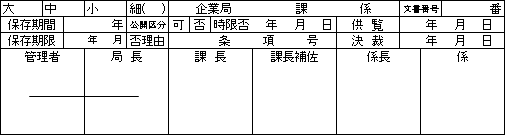 　《記入例》段階確認願段階確認願段階確認願段階確認願段階確認書段階確認書段階確認書段階確認書段階確認書段階確認書段階確認書　　飯塚市企業管理者　　様　　共通仕様書第1－1－20に基づき、下記のとおり施工段階の予定時期を報告します。年　　　月　　　日　工事名　工事場所受注者　　　　　　　　　　　　　　　　印　　飯塚市企業管理者　　様　　共通仕様書第1－1－20に基づき、下記のとおり施工段階の予定時期を報告します。年　　　月　　　日　工事名　工事場所受注者　　　　　　　　　　　　　　　　印　　飯塚市企業管理者　　様　　共通仕様書第1－1－20に基づき、下記のとおり施工段階の予定時期を報告します。年　　　月　　　日　工事名　工事場所受注者　　　　　　　　　　　　　　　　印　　飯塚市企業管理者　　様　　共通仕様書第1－1－20に基づき、下記のとおり施工段階の予定時期を報告します。年　　　月　　　日　工事名　工事場所受注者　　　　　　　　　　　　　　　　印　　受注者　　　　　　　　　　様　　下記のとおり、段階確認を実施しました。年　　　月　　　日　　受注者　　　　　　　　　　様　　下記のとおり、段階確認を実施しました。年　　　月　　　日　　受注者　　　　　　　　　　様　　下記のとおり、段階確認を実施しました。年　　　月　　　日　　受注者　　　　　　　　　　様　　下記のとおり、段階確認を実施しました。年　　　月　　　日　　受注者　　　　　　　　　　様　　下記のとおり、段階確認を実施しました。年　　　月　　　日　　受注者　　　　　　　　　　様　　下記のとおり、段階確認を実施しました。年　　　月　　　日　　受注者　　　　　　　　　　様　　下記のとおり、段階確認を実施しました。年　　　月　　　日種別細別確認予定地確認予定日確認予定日確認場所確認日確認者のサイン確認者のサイン確認者のサイン特記事項等種別細別確認予定地確認予定日確認予定日確認場所確認日担当係長課長特記事項等現場工場・　　・・　　・現場・工場机上・　　・現場工場・　　・・　　・現場・工場机上・　　・現場工場・　　・・　　・現場・工場机上・　　・現場工場・　　・・　　・現場・工場机上・　　・現場工場・　　・・　　・現場・工場机上・　　・現場工場・　　・・　　・現場・工場机上・　　・現場工場・　　・・　　・現場・工場机上・　　・現場工場・　　・・　　・現場・工場机上・　　・段階確認願段階確認願段階確認願段階確認願段階確認書段階確認書段階確認書段階確認書段階確認書段階確認書　　飯塚市企業管理者　　様　　共通仕様書第1－1－20に基づき、下記のとおり施工段階の予定時期を報告します。13　年　5　月　1　日　工事名　　　○○○　線　道路改築　工事　工事場所　　　○○　郡　○○町　大字○○地内　　　　　　　　　　　　　　　　　　　　(会社印を押印する)　→受注者　　　　○○○　建設　株式会社　　印　　飯塚市企業管理者　　様　　共通仕様書第1－1－20に基づき、下記のとおり施工段階の予定時期を報告します。13　年　5　月　1　日　工事名　　　○○○　線　道路改築　工事　工事場所　　　○○　郡　○○町　大字○○地内　　　　　　　　　　　　　　　　　　　　(会社印を押印する)　→受注者　　　　○○○　建設　株式会社　　印　　飯塚市企業管理者　　様　　共通仕様書第1－1－20に基づき、下記のとおり施工段階の予定時期を報告します。13　年　5　月　1　日　工事名　　　○○○　線　道路改築　工事　工事場所　　　○○　郡　○○町　大字○○地内　　　　　　　　　　　　　　　　　　　　(会社印を押印する)　→受注者　　　　○○○　建設　株式会社　　印　　飯塚市企業管理者　　様　　共通仕様書第1－1－20に基づき、下記のとおり施工段階の予定時期を報告します。13　年　5　月　1　日　工事名　　　○○○　線　道路改築　工事　工事場所　　　○○　郡　○○町　大字○○地内　　　　　　　　　　　　　　　　　　　　(会社印を押印する)　→受注者　　　　○○○　建設　株式会社　　印　　　受注者　　　　　　　　　　様　　下記のとおり、段階確認を実施しました。年　　　月　　　日　　　受注者　　　　　　　　　　様　　下記のとおり、段階確認を実施しました。年　　　月　　　日　　　受注者　　　　　　　　　　様　　下記のとおり、段階確認を実施しました。年　　　月　　　日　　　受注者　　　　　　　　　　様　　下記のとおり、段階確認を実施しました。年　　　月　　　日　　　受注者　　　　　　　　　　様　　下記のとおり、段階確認を実施しました。年　　　月　　　日　　　受注者　　　　　　　　　　様　　下記のとおり、段階確認を実施しました。年　　　月　　　日種別細別確認予定地確認予定日確認場所確認日確認者のサイン確認者のサイン確認者のサイン特記事項等種別細別確認予定地確認予定日確認場所確認日担当係長課長特記事項等路床土処理工Fe石灰処理工(現場)工場13.5.10現場・工場机上13.5.14○○○○―プルーフローリング含む路盤工下層路盤工(現場)工場13.5.30現場・工場机上13.6.5○○代理○○―プルーフローリング含む路盤工上層路盤工(現場)工場13.6.7現場・工場机上13.6.11○○○○―現場工場・　　・現場・工場机上・　　・現場工場・　　・現場・工場机上・　　・現場工場・　　・現場・工場机上・　　・現場工場・　　・現場・工場机上・　　・